Об итогах социально – экономического развития Хозанкинского сельского поселения Красночетайского района  за 2011 год и о задачах на 2012 год	В целях обеспечения устойчивого социально-экономического развития Хозанкинского сельского поселения, руководствуясь «Стратегией социально – экономического развития Красночетайского района до 2020 года» и Посланием Президента Чувашской Республики М.В. Игнатьева  Государственному Совету Чувашской Республики на 2011 год «Все для человека и во имя человека» как концептуальной основы социально – экономического и духовно – нравственного развития республики, района и сельского поселения Собрание депутатов Хозанкинского сельского поселения решило: Администрации Хозанкинского сельского поселения:            - сосредоточить все усилия на закрепление и дальнейшее приумножение достигнутых положительных показателей в экономике и социальной сфере, реализацию направлений действующих приоритетных национальных проектов для обеспечения выполнения  планов 2012 года.             2. Администрации сельского поселения совместно с сельскохозяйственными предприятиями СХПК «Аккозинский», СХПК «Победа», МОУ «Хозанкинская ООШ», МОУ «Верхнеаакозинская ООШ», учреждениями культуры и здравоохранения обеспечить:             - выполнение плана мероприятий администрации Хозанкинского сельского  поселения  по реализации Послания  Президента Чувашской Республики  М. В. Игнатьева  Государственному Совету Чувашской Республики на 2012 год «Все для человека и во имя человека»;            -  реализацию Федерального закона от 6 октября 2003 года № 131-ФЗ «Об общих принципах организации местного самоуправления в Российской Федерации», выполнение Соглашений о взаимодействии между администрацией Хозанкинского сельского поселения и администрацией Красночетайского района;            -  реализацию направлений приоритетных национальных проектов «Развитие агропромышленного комплекса», «Доступное и комфортное жилье гражданам России», «Здоровье», «Образование», обеспечив активное взаимодействие с районными и республиканскими органами исполнительной власти.        3. Администрации сельского поселения совместно с руководителями сельскохозяйственных предприятий осуществить комплекс мер по:        -   организованному проведению зимовки скота, бесперебойному обеспечению скота кормами и кормовыми добавками, внедрению и использованию энергосберегающих технологий производства животноводческой продукции, подготовке сельскохозяйственной техники, качественных семян зерновых и зернобобовых культур для проведения весенне-полевых работ;        - использованию представленных государственных льгот на закупку сельскохозяйственной техники, высокопродуктивного скота и элитных семян,  долгосрочных кредитов, в соответствии с Программой «Развитие агропромышленного комплекса Чувашской Республики па 2008-2012 годы»;         - повышению производительности труда и заработной платы  в сельскохозяйственных предприятиях.         4. Рекомендовать директорам  МОУ «Хозанкинская ООШ», МОУ «Верхнеаккозинская ООШ»:         -   повысить доступность качественного образования, направленного на развитие  инновационного потенциала личности в соответствии с актуальными и перспективными потребностями общества и государства;         -     вести работу по укреплению материально – технической базы школ;         -   эффективнее использовать имеющиеся спортивные площадки и стадион МОУ «Хозанкинская ООШ».        5.    Администрации сельского поселения по согласованию с центральной районной больницей:        -  повысить ответственность медицинского персонала за качество оказываемой медицинской помощи, проведения должной работы по раннему  выявлению и профилактике заболеваний, приносящих обществу наибольшие потери.        6.     Администрации сельского поселения:        -   улучшить работу по дальнейшему развитию экономического потенциала сельского поселения, качественному обеспечению бюджетного процесса, последовательному повышению собственной доходной базы местного бюджета;        -  работать по ускорению решения жилищной проблемы очередников через полное освоение средств на безвозмездные субсидии гражданам (включая молодые семьи), льготных ипотечных жилищных кредитов, финансируемых из республиканского бюджета, средств, выделенных на улучшение жилищных условий малоимущих граждан, а также в рамках федеральных законов «О ветеранах» и «О социальной защите инвалидов».         -обновление сведений по объектам недвижимости и земельным участкам для налогообложения;        -  вести работу  по приведению в нормальное состояние улиц, дорог, кладбищ;        -  вести работу по укреплению материально-технической базы учреждений культуры;        - борьбе с алкоголизмом, профилактике правонарушений среди населения.Глава сельского поселения	                                                              А.Г. Праулов                ЧĂВАШ РЕСПУБЛИКИ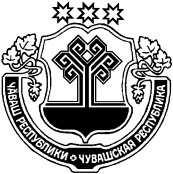                   ХĔРЛĔ ЧУТАЙ РАЙОНĔХусанушкăнь ял поселениẺнДЕПУТАТСЕН ПуХăВĕЧУВАШСКАЯ РЕСПУБЛИКА КРАСНОЧЕТАЙСКИЙ РАЙОН       СОБРАНИЕ ДЕПУТАТОВ ХОЗАНКИНСКОГО СЕЛЬСКОГО ПОСЕЛЕНИЯЙЫШĂНУ  02.03.2012_3 №                 Хусанушкăнь ялéРЕШЕНИЕ02.03.2012 № 3д. Хозанкино